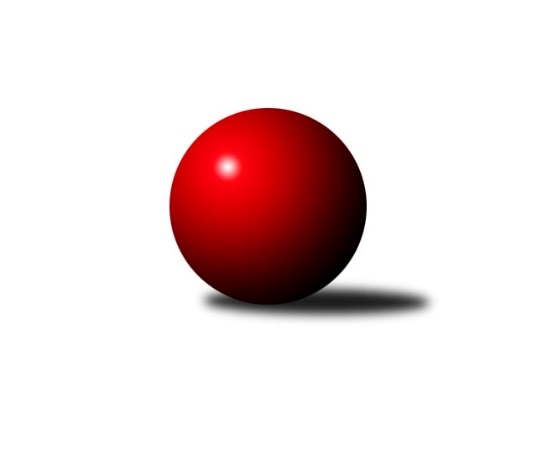 Č.6Ročník 2019/2020	29.4.2024 OP Tábor 2019/2020Statistika 6. kolaTabulka družstev:		družstvo	záp	výh	rem	proh	skore	sety	průměr	body	plné	dorážka	chyby	1.	KK Lokomotiva Tábor C	5	5	0	0	36.0 : 4.0 	(44.5 : 15.5)	2559	10	1774	785	52.6	2.	KK Hilton Sezimák C	5	4	0	1	20.5 : 19.5 	(26.0 : 34.0)	2323	8	1618	705	61.8	3.	KK Hilton Sezimák D	5	3	1	1	26.0 : 14.0 	(35.5 : 24.5)	2270	7	1620	650	64.8	4.	TJ Spartak Soběslav B	6	2	1	3	21.0 : 27.0 	(30.5 : 41.5)	2244	5	1610	635	81.8	5.	TJ Sokol Chýnov B	5	1	1	3	17.0 : 23.0 	(29.0 : 31.0)	2315	3	1620	695	68.6	6.	TJ Sokol Chotoviny D	4	0	1	3	10.0 : 22.0 	(22.5 : 25.5)	2183	1	1545	638	62.5	7.	KK Lokomotiva Tábor D	4	0	0	4	5.5 : 26.5 	(16.0 : 32.0)	2085	0	1504	581	90.3Tabulka doma:		družstvo	záp	výh	rem	proh	skore	sety	průměr	body	maximum	minimum	1.	KK Lokomotiva Tábor C	3	3	0	0	22.0 : 2.0 	(30.0 : 6.0)	2542	6	2657	2443	2.	KK Hilton Sezimák C	3	3	0	0	15.5 : 8.5 	(19.0 : 17.0)	2397	6	2457	2328	3.	TJ Spartak Soběslav B	3	2	0	1	13.0 : 11.0 	(17.5 : 18.5)	2070	4	2102	2023	4.	KK Hilton Sezimák D	3	1	1	1	13.0 : 11.0 	(19.5 : 16.5)	2413	3	2513	2240	5.	TJ Sokol Chýnov B	4	1	1	2	16.0 : 16.0 	(26.0 : 22.0)	2278	3	2325	2184	6.	TJ Sokol Chotoviny D	0	0	0	0	0.0 : 0.0 	(0.0 : 0.0)	0	0	0	0	7.	KK Lokomotiva Tábor D	1	0	0	1	0.0 : 8.0 	(3.0 : 9.0)	2092	0	2092	2092Tabulka venku:		družstvo	záp	výh	rem	proh	skore	sety	průměr	body	maximum	minimum	1.	KK Lokomotiva Tábor C	2	2	0	0	14.0 : 2.0 	(14.5 : 9.5)	2518	4	2603	2433	2.	KK Hilton Sezimák D	2	2	0	0	13.0 : 3.0 	(16.0 : 8.0)	2199	4	2250	2148	3.	KK Hilton Sezimák C	2	1	0	1	5.0 : 11.0 	(7.0 : 17.0)	2286	2	2293	2278	4.	TJ Spartak Soběslav B	3	0	1	2	8.0 : 16.0 	(13.0 : 23.0)	2302	1	2363	2208	5.	TJ Sokol Chotoviny D	4	0	1	3	10.0 : 22.0 	(22.5 : 25.5)	2183	1	2391	2064	6.	TJ Sokol Chýnov B	1	0	0	1	1.0 : 7.0 	(3.0 : 9.0)	2352	0	2352	2352	7.	KK Lokomotiva Tábor D	3	0	0	3	5.5 : 18.5 	(13.0 : 23.0)	2081	0	2270	1913Tabulka podzimní části:		družstvo	záp	výh	rem	proh	skore	sety	průměr	body	doma	venku	1.	KK Lokomotiva Tábor C	5	5	0	0	36.0 : 4.0 	(44.5 : 15.5)	2559	10 	3 	0 	0 	2 	0 	0	2.	KK Hilton Sezimák C	5	4	0	1	20.5 : 19.5 	(26.0 : 34.0)	2323	8 	3 	0 	0 	1 	0 	1	3.	KK Hilton Sezimák D	5	3	1	1	26.0 : 14.0 	(35.5 : 24.5)	2270	7 	1 	1 	1 	2 	0 	0	4.	TJ Spartak Soběslav B	6	2	1	3	21.0 : 27.0 	(30.5 : 41.5)	2244	5 	2 	0 	1 	0 	1 	2	5.	TJ Sokol Chýnov B	5	1	1	3	17.0 : 23.0 	(29.0 : 31.0)	2315	3 	1 	1 	2 	0 	0 	1	6.	TJ Sokol Chotoviny D	4	0	1	3	10.0 : 22.0 	(22.5 : 25.5)	2183	1 	0 	0 	0 	0 	1 	3	7.	KK Lokomotiva Tábor D	4	0	0	4	5.5 : 26.5 	(16.0 : 32.0)	2085	0 	0 	0 	1 	0 	0 	3Tabulka jarní části:		družstvo	záp	výh	rem	proh	skore	sety	průměr	body	doma	venku	1.	TJ Spartak Soběslav B	0	0	0	0	0.0 : 0.0 	(0.0 : 0.0)	0	0 	0 	0 	0 	0 	0 	0 	2.	KK Lokomotiva Tábor C	0	0	0	0	0.0 : 0.0 	(0.0 : 0.0)	0	0 	0 	0 	0 	0 	0 	0 	3.	KK Lokomotiva Tábor D	0	0	0	0	0.0 : 0.0 	(0.0 : 0.0)	0	0 	0 	0 	0 	0 	0 	0 	4.	KK Hilton Sezimák D	0	0	0	0	0.0 : 0.0 	(0.0 : 0.0)	0	0 	0 	0 	0 	0 	0 	0 	5.	TJ Sokol Chýnov B	0	0	0	0	0.0 : 0.0 	(0.0 : 0.0)	0	0 	0 	0 	0 	0 	0 	0 	6.	KK Hilton Sezimák C	0	0	0	0	0.0 : 0.0 	(0.0 : 0.0)	0	0 	0 	0 	0 	0 	0 	0 	7.	TJ Sokol Chotoviny D	0	0	0	0	0.0 : 0.0 	(0.0 : 0.0)	0	0 	0 	0 	0 	0 	0 	0 Zisk bodů pro družstvo:		jméno hráče	družstvo	body	zápasy	v %	dílčí body	sety	v %	1.	Ondřej Novák 	KK Lokomotiva Tábor C 	4	/	4	(100%)	7.5	/	8	(94%)	2.	Martin Jinda 	KK Lokomotiva Tábor C 	4	/	4	(100%)	7	/	8	(88%)	3.	Zdeněk Vít 	KK Lokomotiva Tábor C 	4	/	4	(100%)	7	/	8	(88%)	4.	Zdeněk Ondřej 	KK Lokomotiva Tábor C 	4	/	4	(100%)	5	/	8	(63%)	5.	Vendula Burdová 	TJ Sokol Chýnov B 	4	/	5	(80%)	8	/	10	(80%)	6.	Jana Picková 	TJ Spartak Soběslav B 	4	/	5	(80%)	7.5	/	10	(75%)	7.	Jiří Šalát 	TJ Sokol Chýnov B 	4	/	5	(80%)	7	/	10	(70%)	8.	David Štiller 	KK Hilton Sezimák D 	3	/	3	(100%)	6	/	6	(100%)	9.	Radim Mareš 	KK Lokomotiva Tábor D 	3	/	4	(75%)	7	/	8	(88%)	10.	Martin Hlaváč 	KK Lokomotiva Tábor C 	3	/	4	(75%)	6	/	8	(75%)	11.	Jiří Vitha 	KK Hilton Sezimák C 	3	/	4	(75%)	6	/	8	(75%)	12.	Stanislav Ťoupal 	KK Hilton Sezimák C 	3	/	5	(60%)	6	/	10	(60%)	13.	Josef Macháček 	KK Lokomotiva Tábor C 	3	/	5	(60%)	4	/	10	(40%)	14.	Jan Uhlíř 	KK Hilton Sezimák D 	2	/	2	(100%)	4	/	4	(100%)	15.	Jaroslav Zoun 	KK Lokomotiva Tábor C 	2	/	2	(100%)	4	/	4	(100%)	16.	Michal Hajný 	KK Hilton Sezimák D 	2	/	2	(100%)	3	/	4	(75%)	17.	Karel Trpák 	TJ Sokol Chýnov B 	2	/	3	(67%)	4	/	6	(67%)	18.	Tomáš Kazda 	TJ Spartak Soběslav B 	2	/	3	(67%)	4	/	6	(67%)	19.	Jana Křivanová 	TJ Spartak Soběslav B 	2	/	3	(67%)	4	/	6	(67%)	20.	Anna Okapalová 	KK Hilton Sezimák D 	2	/	3	(67%)	3	/	6	(50%)	21.	Jaroslava Nohejlová 	TJ Sokol Chotoviny D 	2	/	4	(50%)	5.5	/	8	(69%)	22.	Jan Krákora 	KK Hilton Sezimák D 	2	/	4	(50%)	4.5	/	8	(56%)	23.	Ladislav Šmejkal 	TJ Sokol Chotoviny D 	2	/	4	(50%)	4	/	8	(50%)	24.	Vlastimil Novák 	TJ Sokol Chýnov B 	2	/	4	(50%)	4	/	8	(50%)	25.	Pavel Reichel 	TJ Spartak Soběslav B 	2	/	4	(50%)	4	/	8	(50%)	26.	Miloš Filip 	TJ Sokol Chotoviny D 	2	/	4	(50%)	4	/	8	(50%)	27.	Petr Tuček 	TJ Spartak Soběslav B 	2	/	4	(50%)	3	/	8	(38%)	28.	Josef Schleiss 	TJ Spartak Soběslav B 	2	/	5	(40%)	5	/	10	(50%)	29.	Jiří Ludvík 	KK Hilton Sezimák C 	2	/	5	(40%)	4	/	10	(40%)	30.	Jarmil Kylar 	KK Hilton Sezimák C 	2	/	5	(40%)	4	/	10	(40%)	31.	Miroslav Kovač 	KK Hilton Sezimák C 	1.5	/	5	(30%)	3	/	10	(30%)	32.	Klára Šmejkalová 	TJ Sokol Chotoviny D 	1	/	1	(100%)	2	/	2	(100%)	33.	Šárka Aujezdská 	KK Lokomotiva Tábor C 	1	/	1	(100%)	2	/	2	(100%)	34.	Zdeněk Samec 	KK Lokomotiva Tábor C 	1	/	1	(100%)	2	/	2	(100%)	35.	Petr Otradovec 	TJ Sokol Chotoviny D 	1	/	1	(100%)	1	/	2	(50%)	36.	Barbora Švarcová 	KK Hilton Sezimák D 	1	/	2	(50%)	3	/	4	(75%)	37.	Marie Binderová 	KK Lokomotiva Tábor D 	1	/	2	(50%)	3	/	4	(75%)	38.	Oldřich Tománek 	KK Hilton Sezimák D 	1	/	2	(50%)	2	/	4	(50%)	39.	Petr Kovanda 	TJ Sokol Chýnov B 	1	/	2	(50%)	2	/	4	(50%)	40.	Lucie Lišková 	TJ Sokol Chotoviny D 	1	/	2	(50%)	2	/	4	(50%)	41.	Šárka Vanišová 	KK Hilton Sezimák D 	1	/	2	(50%)	2	/	4	(50%)	42.	Jiří Válek 	KK Hilton Sezimák D 	1	/	2	(50%)	2	/	4	(50%)	43.	Jiří Uhlíř 	KK Hilton Sezimák D 	1	/	2	(50%)	2	/	4	(50%)	44.	Martina Křemenová 	TJ Sokol Chotoviny D 	1	/	3	(33%)	3	/	6	(50%)	45.	Monika Havránková 	KK Lokomotiva Tábor D 	1	/	3	(33%)	3	/	6	(50%)	46.	Jakub Vaniš 	KK Hilton Sezimák D 	1	/	3	(33%)	3	/	6	(50%)	47.	Ladislav Maroušek 	KK Hilton Sezimák C 	1	/	3	(33%)	2	/	6	(33%)	48.	Tomáš Hes 	TJ Sokol Chýnov B 	1	/	3	(33%)	2	/	6	(33%)	49.	Vladimír Křivan 	TJ Spartak Soběslav B 	1	/	3	(33%)	1	/	6	(17%)	50.	Jiří Doležal 	KK Hilton Sezimák D 	1	/	3	(33%)	1	/	6	(17%)	51.	Michal Navara 	TJ Sokol Chýnov B 	1	/	4	(25%)	2	/	8	(25%)	52.	Irena Dlouhá 	KK Lokomotiva Tábor D 	0.5	/	4	(13%)	2	/	8	(25%)	53.	Martina Sedláčková 	KK Lokomotiva Tábor D 	0	/	1	(0%)	0	/	2	(0%)	54.	Radek Moc 	TJ Spartak Soběslav B 	0	/	1	(0%)	0	/	2	(0%)	55.	Natálie Lojdová 	KK Lokomotiva Tábor D 	0	/	1	(0%)	0	/	2	(0%)	56.	Stanislava Škivrová 	KK Lokomotiva Tábor D 	0	/	1	(0%)	0	/	2	(0%)	57.	Karolína Roubková 	TJ Sokol Chýnov B 	0	/	1	(0%)	0	/	2	(0%)	58.	Eva Havránková 	KK Lokomotiva Tábor D 	0	/	2	(0%)	1	/	4	(25%)	59.	Marie Pilařová 	TJ Sokol Chotoviny D 	0	/	2	(0%)	1	/	4	(25%)	60.	Pavlína Fürbacherová 	KK Lokomotiva Tábor D 	0	/	2	(0%)	0	/	4	(0%)	61.	Petr Děd 	TJ Sokol Chotoviny D 	0	/	2	(0%)	0	/	4	(0%)	62.	Hana Prokešová 	TJ Spartak Soběslav B 	0	/	2	(0%)	0	/	4	(0%)	63.	Václav Gabriel 	KK Hilton Sezimák C 	0	/	3	(0%)	1	/	6	(17%)	64.	Eliška Černá 	TJ Sokol Chýnov B 	0	/	3	(0%)	0	/	6	(0%)	65.	Pavla Krejčová 	KK Lokomotiva Tábor D 	0	/	4	(0%)	0	/	8	(0%)	66.	Miroslav Hlásek 	TJ Spartak Soběslav B 	0	/	6	(0%)	2	/	12	(17%)Průměry na kuželnách:		kuželna	průměr	plné	dorážka	chyby	výkon na hráče	1.	Sezimovo Ústí, 1-2	2362	1660	702	61.4	(393.8)	2.	Tábor, 1-4	2325	1650	675	69.0	(387.6)	3.	Tábor, 1-2	2251	1601	649	65.5	(375.3)	4.	Soběslav, 1-2	2057	1498	558	88.3	(342.9)	5.	- volno -, 1-4	0	0	0	0.0	(0.0)Nejlepší výkony na kuželnách:Sezimovo Ústí, 1-2KK Lokomotiva Tábor C	2603	4. kolo	Ondřej Novák 	KK Lokomotiva Tábor C	476	4. koloKK Hilton Sezimák D	2513	4. kolo	Klára Šmejkalová 	TJ Sokol Chotoviny D	466	6. koloKK Hilton Sezimák D	2486	1. kolo	Jaroslava Nohejlová 	TJ Sokol Chotoviny D	460	6. koloKK Hilton Sezimák C	2457	2. kolo	Radim Mareš 	KK Lokomotiva Tábor D	459	1. koloKK Hilton Sezimák C	2406	3. kolo	Jan Uhlíř 	KK Hilton Sezimák D	457	4. koloTJ Sokol Chotoviny D	2391	3. kolo	Stanislav Ťoupal 	KK Hilton Sezimák C	452	3. koloTJ Spartak Soběslav B	2363	2. kolo	Stanislav Ťoupal 	KK Hilton Sezimák C	451	2. koloKK Hilton Sezimák C	2328	5. kolo	Martin Hlaváč 	KK Lokomotiva Tábor C	440	4. koloKK Lokomotiva Tábor D	2270	5. kolo	David Štiller 	KK Hilton Sezimák D	440	4. koloKK Hilton Sezimák D	2240	6. kolo	Martin Jinda 	KK Lokomotiva Tábor C	440	4. koloTábor, 1-4KK Lokomotiva Tábor C	2657	1. kolo	Ondřej Novák 	KK Lokomotiva Tábor C	476	3. koloKK Lokomotiva Tábor C	2526	3. kolo	Ondřej Novák 	KK Lokomotiva Tábor C	467	2. koloTJ Sokol Chotoviny D	2456	4. kolo	Josef Macháček 	KK Lokomotiva Tábor C	461	1. koloKK Lokomotiva Tábor C	2443	6. kolo	Šárka Aujezdská 	KK Lokomotiva Tábor C	458	1. koloKK Lokomotiva Tábor C	2433	2. kolo	Martin Jinda 	KK Lokomotiva Tábor C	458	1. koloTJ Sokol Chýnov B	2352	3. kolo	Martina Křemenová 	TJ Sokol Chotoviny D	455	4. koloKK Hilton Sezimák C	2278	1. kolo	Martin Hlaváč 	KK Lokomotiva Tábor C	450	1. koloTJ Spartak Soběslav B	2208	6. kolo	Martin Jinda 	KK Lokomotiva Tábor C	446	2. koloKK Lokomotiva Tábor D	2199	4. kolo	Zdeněk Samec 	KK Lokomotiva Tábor C	440	1. koloKK Lokomotiva Tábor D	2092	2. kolo	Ondřej Novák 	KK Lokomotiva Tábor C	438	6. koloTábor, 1-2TJ Spartak Soběslav B	2336	4. kolo	Karel Trpák 	TJ Sokol Chýnov B	429	4. koloTJ Sokol Chýnov B	2325	5. kolo	Jiří Šalát 	TJ Sokol Chýnov B	425	2. koloTJ Sokol Chýnov B	2318	4. kolo	Vendula Burdová 	TJ Sokol Chýnov B	425	6. koloKK Hilton Sezimák C	2293	6. kolo	Tomáš Hes 	TJ Sokol Chýnov B	423	4. koloTJ Sokol Chýnov B	2283	6. kolo	Miroslav Kovač 	KK Hilton Sezimák C	423	6. koloKK Hilton Sezimák D	2250	2. kolo	Jarmil Kylar 	KK Hilton Sezimák C	413	6. koloTJ Sokol Chotoviny D	2247	5. kolo	Josef Schleiss 	TJ Spartak Soběslav B	411	4. koloTJ Sokol Chýnov B	2184	2. kolo	Vendula Burdová 	TJ Sokol Chýnov B	410	5. kolo		. kolo	Jakub Vaniš 	KK Hilton Sezimák D	408	2. kolo		. kolo	Ladislav Maroušek 	KK Hilton Sezimák C	407	6. koloSoběslav, 1-2KK Hilton Sezimák D	2148	5. kolo	Petr Otradovec 	TJ Sokol Chotoviny D	393	1. koloTJ Spartak Soběslav B	2102	3. kolo	Monika Havránková 	KK Lokomotiva Tábor D	391	3. koloTJ Spartak Soběslav B	2085	1. kolo	Jana Křivanová 	TJ Spartak Soběslav B	390	3. koloTJ Sokol Chotoviny D	2073	1. kolo	Michal Hajný 	KK Hilton Sezimák D	387	5. koloTJ Spartak Soběslav B	2023	5. kolo	Tomáš Kazda 	TJ Spartak Soběslav B	386	3. koloKK Lokomotiva Tábor D	1913	3. kolo	Jan Krákora 	KK Hilton Sezimák D	374	5. kolo		. kolo	Anna Okapalová 	KK Hilton Sezimák D	373	5. kolo		. kolo	Radim Mareš 	KK Lokomotiva Tábor D	370	3. kolo		. kolo	Tomáš Kazda 	TJ Spartak Soběslav B	368	1. kolo		. kolo	Miroslav Hlásek 	TJ Spartak Soběslav B	368	5. kolo- volno -, 1-4Četnost výsledků:	8.0 : 0.0	1x	7.0 : 1.0	4x	6.0 : 2.0	2x	5.5 : 2.5	1x	5.0 : 3.0	2x	4.0 : 4.0	2x	3.0 : 5.0	1x	2.0 : 6.0	2x	1.0 : 7.0	2x	0.0 : 8.0	1x